COÂNG TY COÅ PHAÀN TAXI GAS SAØI GOØN PETROLIMEX         COÄNG HOAØ XAÕ HOÄI CHUÛ NGHÓA VIEÄT                              Soá            /P Taxi-CV                                                     Ñoäc laäp  - Töï do – Haïnh phuùc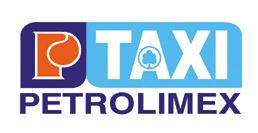 TP. Hoà Chí Minh, ngaøy 17 thaùng 08 naêm 2015                      “V/v thay ñoåi nhaân söï”           Kính gởi : ỦY BAN CHỨNG KHOÁN NHÀ NƯỚC	                                                SỞ GIAO DỊCH CHỨNG KHOÁN HÀ NỘICaên cöù Nghị quyeát Hội đồng quản trị soá: 09/P Taxi-QÑ.HÑQT ngaøy 17 thaùng 08 naêm 2015 cuûa Hoäi ñoàng quaûn trò veà vieäc đồng ý để bà Nguyễn Thị Thủy thôi giữ chức vụ Kế toán trưởng Coâng ty theo nguyện vọng cá nhân và bổ nhiệm bà Nguyễn Thị Thanh Chi giữ chức vụ Kế toán trưởng Công ty cổ phần taxi gas Sài Gòn Petrolimex.Coâng ty coå phaàn taxi gas Saøi Goøn Petrolimex traân troïng thoâng baùo:- Bà Nguyễn Thị Thủy thôi giữ chức vụ Kế toán trưởng Công ty kể từ ngày 17/08/2015.- Bà Nguyễn Thị Thanh Chi giữ chức vụ Kế toán trưởng Công ty kể từ ngày 17/08/2015Traân troïng./.                                                                       NGƯỜI ĐƯỢC ỦY QUYỀN CÔNG BỐ THÔNG TINNôi nhaän:Nhö treân., KTNS.